Ассамблеи государств – членов ВОИСПятьдесят пятая серия заседанийЖенева, 5 – 14 октября 2015 г.РЕШЕНИЯ, ПРИНЯТЫЕ КОМИТЕТОМ ПО ПРОГРАММЕ И БЮДЖЕТУДокумент подготовлен Секретариатом1.	Настоящий документ содержит «Перечень решений», принятых Комитетом по программе и бюджету на его двадцать третьей (13-17 июля 2015 г.) и двадцать четвертой  (14-18 сентября 2015 г.) сессиях, (соответственно документы WO/PBC/23/9 и WO/PBC/24/17).2.	Предлагается следующий постановляющий пункт.3.	Ассамблеи государств-членов ВОИС и Союзов, административные функции для которых она выполняет, каждая в той степени, в какой это ее касается:(i)	приняли к сведению «Перечень решений» (документы WO/PBC/23/9 и WO/PBC/24/17);  и(ii)	одобрили рекомендации КПБ, содержащиеся в документах WO/PBC/23/9 и WO/PBC/24/17.4.	В частности, Ассамблеям государств – членов ВОИС и Союзов, административные функции для которых она выполняет, предлагается рассмотреть вопросы, изложенные в документе WO/PBC/24/17 по пунктам 10(1), 10(2), 10(6) и 13. [Документы WO/PBC/23/9 и WO/PBC/24/17 следуют]Комитет по программе и бюджетуДвадцать третья сессияЖенева, 13-17 июля 2015 г.Перечень решенийподготовлен СекретариатомОТКРЫТИЕ СЕССИИПРИНЯТИЕ ПОВЕСТКИ ДНЯдокумент WO/PBC/23/1.Комитет по программе и бюджету принял повестку дня.ОТЧЕТ О РЕАЛИЗАЦИИ ПРОГРАММЫ ЗА 2014 Г.документ WO/PBC/23/2.Комитет по программе и бюджету (КПБ), рассмотрев Отчет о реализации Программы (ОРП) за 2014 г. (документ WO/PBC/23/2) и подтвердив, что этот документ по сути является самооценкой Секретариата, рекомендовал Ассамблеям государств-членов ВОИС:признать вклад программ за 2014 г. в работу по достижению ожидаемых результатов;принять к сведению второй отчет о ходе выполнения Генерального плана капитальных расходов;  просить Секретариат уделить должное внимание проектам, в случае которых имеют место существенные задержки, и представить по ним отчет КПБ в рамках ОРП.ФИНАНСОВОЕ ПОЛОЖЕНИЕ ПО СОСТОЯНИЮ НА КОНЕЦ 2014 Г.: ПРЕДВАРИТЕЛЬНЫЕ РЕЗУЛЬТАТЫ  документ WO/PBC/23/INF.1.ПРОЕКТ ПРЕДЛАГАЕМЫХ ПРОГРАММЫ И БЮДЖЕТА НА ДВУХЛЕТНИЙ ПЕРИОД 2016-2017 ГГ.документ WO/PBC/23/3.Комитет по программе и бюджету, завершив всестороннее первое чтение проекта предлагаемых Программы и бюджета на двухлетний период 2016-2017 гг., программа за программой по каждой стратегической цели,согласился с предложенными государствами-членами изменениями к описаниям программ, в том числе к схемам результатов в программах 1, 9, 10, 11, 13, 14, 16, 17, 18, 25, 28 и 30;просил Секретариат подготовить к предстоящей сессии КПБ пересмотренную версию проекта предлагаемых Программы и бюджета на двухлетний период 2016-2017 гг. с учетом пункта (i), а также обновленную версию документа «Вопросы и ответы»;принял к сведению, в частности, следующие пункты в целях их дальнейшего рассмотрения на предстоящей сессии Комитета по программе и бюджету:программа 3: TAG;программа 6: предложение разделить программу 6 (Мадридская и Лиссабонская системы) на две отдельные программы и отразить это изменение во всех соответствующих разделах, таблицах и приложениях в пересмотренном проекте Программы и бюджета на 2016-2017 гг.; ипрограмма 20: новые внешние бюро, включая потенциальное указание в пункте 33 (в разделе «Финансовый обзор и обзор результатов»), и Координационное бюро ВОИС при Организации Объединенных Наций в Нью-Йорке.принял к сведению перечисленные ниже вопросы, поднятые рядом делегаций при обсуждении программы 6 и переданные на рассмотрение 24-й сессии КПБ, в частности:разделить отчетность по Лиссабонской и Мадридской системам, т.е. сформировать две отдельные программы с отдельным набором ожидаемых результатов для каждой;принять меры к тому, чтобы использование Лиссабонской системой услуг и эксплуатационных расходов ВОИС и ее вклад в них были точно отражены в качестве прямых или непрямых расходов либо доходов, в зависимости от ситуации;сбалансировать бюджет Лиссабонского союза, как это предусмотрено в Лиссабонском соглашении, включая его Женевский акт, когда он вступит в силу, не прибегая к использованию доходов других Союзов, общих взносов государств-членов или доходов, получаемых не по линии Лиссабонского союза;просить Секретариат провести исследование для определения финансовой устойчивости Лиссабонского союза;просить, чтобы ассигнования на дипломатическую конференцию в течение двухлетнего периода 2016-2017 гг. были обусловлены всеобщим участием; ипросить Секретариат провести обзор приложения III, включая распределение доходов в виде различных поступлений, и оценить, можно ли, как и в случае доходов от аренды, которые непосредственно относятся к Мадридскому союзу, с большей степенью точности отнести доходы в виде различных поступлений, исходя из того, как поддерживаются активы, обеспечивающие эти доходы;просил Секретариат:представить 25-й сессии КПБ конкретные предложения по сдерживанию обязательств по медицинскому страхованию после прекращения службы (МСПС).   Эти предложения могут учитывать результаты работы, представленные Рабочей группой по МСПС, созданной Комитетом высокого уровня по вопросам управления (КВУУ) Координационного совета руководителей, но не должны ими ограничиваться; продолжить его усилия по выявлению и внедрению дальнейших мер экономии средств и обеспечения эффективности затрат и доложить, представив конкретные цифровые данные, 25-й сессии КПБ в рамках Отчета о реализации программы о достигнутом прогрессе; ипредоставить на 24-й сессии КПБ обновленную информацию о прогрессе, достигнутом в области внедрения хеджинговой стратегии для доходов РСТ (WO/23/REF), утвержденной Рабочей группой по PCT.ОТЧЕТ О ХОДЕ ВЫПОЛНЕНИЯ РЕКОМЕНДАЦИЙ ОБЪЕДИНЕННОЙ ИНСПЕКЦИОННОЙ ГРУППЫ (ОИГ), СОДЕРЖАЩИХСЯ В «ОБЗОРЕ СИСТЕМЫ УПРАВЛЕНИЯ И АДМИНИСТРАЦИИ ВО ВСЕМИРНОЙ ОРГАНИЗАЦИИ ИНТЕЛЛЕКТУАЛЬНОЙ СОБСТВЕННОСТИ (ВОИС)» документ WO/PBC/23/4. Комитет по программе и бюджету:принял к сведению обновленные комментарии Секретариата по докладу Объединенной инспекционной группы (ОИГ) «Обзор системы управления и администрации во Всемирной организации интеллектуальной собственности» (JIU/REP/2014/2), изложенные в документе WO/PBC/23/4, и отметил, что рекомендации 2, 3, 4, 5, 8, 9 и 10, адресованные Генеральному директору, были полностью выполнены; иобратился к Секретариату с просьбой продолжать докладывать о невыполненных рекомендациях в рамках предоставляемых государствам-членам периодических отчетов о ходе осуществления рекомендаций ОИГ.ПРЕДЛОЖЕНИЕ О РЕФОРМИРОВАНИИ И УЛУЧШЕНИИ ОТЧЕТНОСТИ О РЕАЛИЗАЦИИ ПРОГРАММ И ФИНАНСОВОЙ ОТЧЕТНОСТИдокумент WO/PBC/23/5 Rev. Комитет по программе и бюджету (КПБ), рассмотрев в сводной форме ответы государств-членов на вопросник по форме и содержанию комплексного и скоординированного отчета о реализации программы за двухлетний период, обратился к Секретариату с просьбой:продолжить составление принятой в настоящее время отчетности, ипринять во внимание предоставленные государствами-членами комментарии по качественным аспектам в процессе подготовки и совершенствования отчетности о результатах реализации программы и финансовой деятельности в рамках следующих циклов отчетности.ИНВЕСТИЦИОННАЯ ПОЛИТИКА(i)	ПЕРЕСМОТРЕННАЯ ИНВЕСТИЦИОННАЯ ПОЛИТИКА (ДОЛЖНА ВСТУПИТЬ В СИЛУ С 1 ДЕКАБРЯ 2015 Г.)документ WO/PBC/23/6.Комитет по программе и бюджету (КПБ), признавая необходимость в инвестиционной политике, которая должна вступить в силу 1 декабря 2015 г., рекомендовал Ассамблеям государств-членов ВОИС одобрить пересмотренную инвестиционную политику, содержащуюся в приложении II к документу WO/PBC/23/6, со следующими поправками:Предлагаемый измененный текст пункта 2:Главными целями управления инвестициями Организации – по степени важности – являются (i) сохранение капитала;  (ii) ликвидность;  и (iii) доходность, при условии соблюдения ограничений (i) и (ii).Предлагаемый измененный текст пункта 3:Инвестиции Организации распределяются между множеством учреждений с целью поделить инвестируемые средства, по крайней мере, между четырьмя учреждениями, если это возможно, при том что в любом отдельно взятом учреждении хранится не более 30 процентов инвестируемых средств.   Все инвестиции Организации могут быть размещены в одном учреждении с суверенным риском и рейтингом уровня AAA/Aaa1.Комитет по программе и бюджету рекомендовал Генеральной Ассамблее ВОИС просить Генерального директора в координации с другими расположенными в Швейцарии учреждения ООН направить совместное письмо с целью довести до сведения компетентных органов принимающей страны и Генеральной Ассамблеи ООН, через Координационный совет руководителей системы ООН, обеспокоенность государств-членов последствиями для финансов ВОИС проводимой Швейцарским национальным банком политики отрицательных процентных ставок и теми трудностями, которые она создает для расположенных в Швейцарии учреждений ООН в ведении повседневных финансовых операций, особенно с учетом того, что их операции в швейцарских франках связаны с местонахождением их штаб-квартир и ведением повседневных операций в Швейцарии. (ii)	ПРЕДЛОЖЕНИЕ О ДОПОЛНИТЕЛЬНОМ ПЕРЕСМОТРЕ ИНВЕСТИЦИОННОЙ ПОЛИТИКИдокумент WO/PBC/23/7.Комитет по программе и бюджету, признавая необходимость в двух документах об инвестиционной политике (один для операционных и основных средств, а другой для стратегических средств), рекомендовал подготовить два таких документа о политике для утверждения на его следующей сессии и указать в этих документах следующее:краткосрочные инвестиции определяются как инвестиций на срок до одного года;минимальные кредитные рейтинги для краткосрочных инвестиций находятся на уровне A-2/P-2 для банков и государственных облигаций и на уровне A3-P3 для корпоративных облигаций;пересмотренные минимальные кредитные рейтинги для средне- и долгосрочных инвестиций находятся на уровне A-/A3 для банков и государственных облигаций и на уровне BBB-/Baa3 для корпоративных облигаций;минимальное число финансовых организаций, в которых могут размещаться операционные средства, сокращается до четырех организаций (против десяти согласно текущей инвестиционной политике), при том что в любом отдельно взятом учреждении хранится не более 30 процентов инвестируемых средств;для управления основными и стратегическими средствами привлекаются внешние управляющие;осуществляются выплаты по обоим запланированным к погашению кредитам на строительство нового здания, срок которых истекает в ноябре 2015 г. и в январе 2016 г.;принимается следующий пересмотренный перечень допустимых классов активов:В рамках операционной политики для операционных и основных средств:I.	Наличные или эквивалентные средства:(a)	счета до востребования, сберегательные или депозитные счета(b)	депозитные сертификаты/срочные депозиты(c)	структурированные депозиты(d)	многовалютные депозитыII.	Инвестиции на денежном рынке:(a)	коммерческие ценные бумаги(b)	соглашения репо/соглашения обратного репо(c)	банковские акцептыIII.	Боны, векселя или другие облигации (кратко-, средне- или долгосрочные) и другие продукты с фиксированным доходом:(a)	государственные облигации(b)	облигации субнациональных органов: например, облигации региональных, муниципальных или территориальных органов(c)	облигации наднациональных органов(d)	корпоративные облигации(e)	частное размещениеIV.	Ипотечные инвестиционные трасты (ИИТ)  В рамках операционной политики для стратегических средств:все классы активов, указанные для использования в случае операционных и основных средств; инструменты прямого инвестирования в недвижимость;обыкновенные акции и акционерные фонды;хеджевые фонды.ПРЕДЛОЖЕНИЕ ПО ПОЛИТИКЕ ВОИС В ОТНОШЕНИИ РЕЗЕРВОВ (ЧИСТЫЕ АКТИВЫ)документ WO/PBC/23/8.Комитет по программе и бюджету (КПБ), изучив комплексный проект пересмотренной политики, включающий определение целевого показателя, соображения относительно ликвидности и принципы управления имеющимся профицитом сверх целевого уровня, его использования и представления по нему отчетности, с учетом замечаний и указаний государств-членов, а также соответствующих рекомендаций аудиторских и надзорных органов, рекомендовал Ассамблеям государств членов ВОИС и союзов, каждой в той степени, насколько это ее касается, одобрить политику в отношении резервов, содержащуюся в приложении I к документу WO/PBC/23/8, с текстом принципа 3, измененным следующим образом: «Предложения об использовании имеющихся резервов должны быть ограничены единовременными проектами инвестиций в модернизацию в исключительных обстоятельствах, принимаемыми Ассамблеями государств-членов и союзов ВОИС, каждой в той степени, насколько это касается ее и имеющихся у нее резервов.   Капитальные проекты, как правило, будут определяться в генеральном плате долгосрочных капитальных проектов и могут быть указаны как проекты, связанные со строительством/ремонтом помещений и информационно-коммуникационными технологиями, необходимыми для поддержания помещений и систем Организации в надлежащем рабочем состоянии путем их значительного расширения или ввода дополнительных объектов и систем».КПБ рекомендовал Ассамблеям государств членов ВОИС и союзов, каждой в той степени, насколько это ее касается, вернуть государствам-членам Союза PCT компонент фонда оборотных средств (ФОС) в размере 2 млн шв. франков, принадлежащий Союзу PCT, посредством вычетов из счетов-фактур на оплату взносов за двухлетний период 2016-2017 гг.УПРАВЛЕНИЕ В ВОИСсправочные документы WO/PBC/18/20, WO/PBC/19/26 и WO/PBC/21/20.Комитет по программе и бюджету (КПБ) решил продолжить обсуждение вопроса об управлении в ВОИС на 24-й сессии КПБ на основе прилагаемых проектов.(см. приложения I и II настоящего документа)ПРЕДЛАГАЕМОЕ ОПРЕДЕЛЕНИЕ «РАСХОДОВ НА РАЗВИТИЕ» В КОНТЕКСТЕ ПРОГРАММЫ И БЮДЖЕТАсправочные документы WO/GA/43/21.Комитет по программе и бюджету после проведения конструктивного обсуждения по определению расходов на развитие решил продолжить обсуждение этого вопроса на 24-й сессии КПБ на основе прилагаемого проекта.  (см. приложение III настоящего документа)ЗАКРЫТИЕ СЕССИИ[Приложение следует]ПРЕДЛОЖЕНИЕ ЗАМЕСТИТЕЛЯ ПРЕДСЕДАТЕЛЯ ПО ВОПРОСУ ОБ УПРАВЛЕНИИ(3-й вариант от 17 июля 2015 г.)Комитет по программе и бюджету (КПБ) рекомендует Генеральной Ассамблее (ГА) принять следующие меры, без ущерба для существующих правил процедуры ВОИС, в целях повышения эффективности управления в ВОИС и работы совещаний ВОИС:Начать не ограниченные по времени адресные консультации под руководством Председателя КПБ для рассмотрения вопросов управления в ВОИС в соответствии с рекомендацией 1 доклада ОИГ по ВОИС 2014 г. В ходе этих консультаций, в первую очередь, будут определены темы для обсуждения.   Результаты этих консультаций будут представлены на сессиях КПБ и ГА в 2016 г. для рассмотрения и принятия решения. Стремиться к тому, чтобы заседания завершали работу в срок.   Только в исключительных случаях, для получения удовлетворительного результата, заседания могут длиться сверх обычного рабочего времени, но предпочтительно не более, чем до 19 час. 00 мин.Избегать совпадения официальных заседаний и, если это возможно, проведения одного заседания за другим, если только нет очевидной связи межу ними.Секретариату продолжать принимать усилия к тому, чтобы рабочие документы размещались на всех официальных языках за два месяца до заседаний с тем, чтобы делегации имели достаточно времени для ознакомления с ними и их изучения.Чаще использовать практику раннего выдвижения кандидатур председателя и заместителей председателя, по возможности до открытия сессии комитета. Просить Секретариат доложить государствам-членам о разделении обязанностей между КПБ и Координационным комитетом (КК) и возможных мерах для повышения эффективности разделении обязанностей, а также доложить об изучении структуры управления других учреждений ООН с учетом их специфики.Генеральному директору при внесении предложений относительно графика проведения официальных заседаний следует, в первую очередь, уделять внимание ожидаемому объему работы, а также учитывать среднее число дней официальных заседаний за последние пять лет и по возможности не допускать их увеличения. По возможности сократить обычную продолжительность сессий комитетов ВОИС, принимая во внимание при этом повестку дня комитетов.   Эта мера не затронет заседания комитетов, продолжительность которых непосредственно установлена ГА. КПБ просит Секретариат на следующей сессии КПБ проинформировать государства-члены о результатах, достигнутых путем выполнения этих мер.   КПБ при этом оценит эти меры и примет решение об их дальнейшем выполнении или изменении.  [Приложение II следует]ПРЕДЛОЖЕНИЕ ГОСУДАРСТВ ЦЕНТРАЛЬНОЙ ЕВРОПЫ И БАЛТИИ(Пункт 10 повестки дня: Управление в ВОИС)Комитет по программе и бюджету рассмотрит возможные недостатки управления в ВОИС в соответствии с рекомендацией 1 доклада ОИГ 2014 г. с целью определить меры по исправлению ситуации, если они необходимы, и представить свой отчет Генеральной Ассамблее.[Приложение III следует]ПЕРЕСМОТРЕННОЕ ОПРЕДЕЛЕНИЕ «РАСХОДОВ НА РАЗВИТИЕ»(по состоянию на 17 июля 2015 г.)Расходы квалифицируются как «расходы на развитие», когда они используются для финансирования ориентированной на развитие [помощи/деятельности], предоставляемой/осуществляемой ВОИС для развивающихся и наименее развитых стран (НРС), и аналогичные расходы не предусмотрены для развитых стран.  В соответствии с прежней практикой для целей Программы и бюджета к ним относятся страны с переходной экономикой.   Кроме того, деятельность в целях развития, финансируемая ВОИС, [является деятельностью, которая] содействует: получению развивающимися странами выгод, предоставляемых системой ИС, [для снижения затрат на ее использование] и для лучшей охраны [их] изобретений и произведений творчества по всему миру; исокращению разрыва в знаниях между развитыми и развивающимися странами за счет облегчения доступа развивающихся стран к знаниям и поддержки их участия в инновационной деятельности, производстве, использовании и освоении технологий, новых форм самовыражения и творчества. Достигнуто понимание о том, что следующие виды деятельности должны, [помимо прочего], [направлены на достижение/считаются способствующими достижению] указанного выше эффекта:разработка национальных стратегий, политики и планов в области интеллектуальной собственности в развивающихся странах;  разработка национальной (и в соответствующих случаях региональной) законодательной, нормативной и политической базы, которая содействует становлению сбалансированной системы ИС (включая соответствующие исследования);поддержка участия развивающихся стран в принятии решений и ведении диалога по вопросам ИС на международном и региональном уровнях;создание передовой современной национальной административной инфраструктуры ИС; системная поддержка пользователей системы ИС в развивающихся странах; обучение и подготовка людских ресурсов в развивающихся странах;содействие инновациям и творчеству, передаче технологии и доступу к знаниям и технологиям в развивающихся странах (включая соответствующие исследования).[Кроме того, достигнуто понимание о том, что «расходы на развитие» не используются для финансирования управленческой, административной и финансовой деятельности или функций Организации.  / Управленческая, административная и финансовая деятельность или функции Организации, связанные непосредственно с оказанием содействия развитию, понимаются как «расходы на цели развития».][Конец приложения III и документа]Комитет по программе и бюджетуДвадцать четвертая сессияЖенева, 14 – 18 сентября 2015 г.перечень решенийДокумент подготовлен СекретариатомОТКРЫТИЕ СЕССИИПРИНЯТИЕ ПОВЕСТКИ ДНЯдокумент WO/PBC/24/1 Prov.4Комитет по программе и бюджету принял повестку дня, содержащуюся в документе WO/PBC/24/1 Prov.4.ОТЧЕТ НЕЗАВИСИМОГО КОНСУЛЬТАТИВНОГО КОМИТЕТА ВОИС ПО НАДЗОРУ (НККН)документ WO/PBC/24/2    Комитет по программе и бюджету рекомендовал Генеральной Ассамблее ВОИС принять к сведению отчет Независимого консультативного комитета ВОИС по надзору (НККН) (документ WO/PBC/24/2)(a)	РОТАЦИЯ ЧЛЕНОВ НЕЗАВИСИМОГО КОНСУЛЬТАТИВНОГО КОМИТЕТА ВОИС ПО НАДЗОРУ (НККН)документ WO/PBC/24/3.Комитет по программе и бюджету (КПБ):
(i)	постановил создать Отборочную комиссию НККН в составе семи представителей государств-членов в соответствии с положениями пунктов 18 и 19 документа WO/GA/39/13;  и(ii)	принял к сведению то, что после этого Секретариат инициирует в 2016 г. процесс отбора кандидатов для включения в состав НККН в соответствии с положениями, содержащимися в документе WO/GA/39/13, и мандатом НККН, с тем чтобы Отборочная комиссия представила свои рекомендации КПБ на его сессии в сентябре 2016 г.ПРЕДЛАГАЕМЫЕ ИЗМЕНЕНИЯ ПОЛНОМОЧИЙ НЕЗАВИСИМОГО КОНСУЛЬТАТИВНОГО КОМИТЕТА ВОИС ПО НАДЗОРУ (НККН)документ WO/PBC/24/4 Комитет по программе и бюджету (КПБ) рекомендовал Генеральной Ассамблее ВОИС одобрить предлагаемые изменения полномочий Независимого консультативного комитета ВОИС по надзору (НККН), содержащиеся в приложении I к документу WO/PBC/24/4. ОТЧЕТ ВНЕШНЕГО АУДИТОРАдокумент WO/PBC/24/5Комитет по программе и бюджету рекомендовал Генеральной Ассамблее и другим Ассамблеям государств–членов ВОИС принять к сведению отчет Внешнего аудитора (документ WO/PBC/24/5).ГОДОВОЙ ОТЧЕТ ДИРЕКТОРА ОТДЕЛА ВНУТРЕННЕГО НАДЗОРА (ОВН)документ WO/PBC/24/6Комитет по программе и бюджету принял к сведению годовой отчет Директора Отдела внутреннего надзора (ОВН) (документ WO/PBC/24/6).ОТЧЕТ О ХОДЕ ВЫПОЛНЕНИЯ РЕКОМЕНДАЦИЙ ОБЪЕДИНЕННОЙ ИНСПЕКЦИОННОЙ ГРУППЫ (ОИГ)документ WO/PBC/24/7Комитет по программе и бюджету (КПБ)(i)	принял к сведению данный отчет;(ii)	приветствовал и одобрил данную Секретариатом оценку степени выполнения рекомендаций из докладов JIU/REP/2014/8 (рекомендация 2), JIU/REP/2014/6 (рекомендации 3 и 4), JIU/REP/2014/3 (рекомендация 2), JIU/REP/2014/1 (рекомендации 1 и 2), JIU/REP/2012/10 (рекомендация 8), JIU/REP/2011/4 (рекомендация 12), JIU/REP/2011/1 (рекомендация 2), JIU/REP/2010/3 (рекомендации 6 и 8), которая представлена в данном отчете; и(iii)	просил Секретариат подготовить оценку невыполненных рекомендаций Объединенной инспекционной группы (ОИГ) для ее рассмотрения государствами-членами.ГОДОВЫЕ ФИНАНСОВЫЕ ВЕДОМОСТИ ЗА 2014 Г.; ПОЛОЖЕНИЕ С УПЛАТОЙ ВЗНОСОВ ПО СОСТОЯНИЮ НА 30 ИЮНЯ 2015 Г.(a)	Годовой финансовый отчет и финансовые ведомости за 2014 г.документ WO/PBC/24/8  Комитет по программе и бюджету (КПБ) рекомендовал Генеральной Ассамблее и другим Ассамблеям государств-членов ВОИС утвердить годовой финансовый отчет и финансовые ведомости за 2014 г. (документ WO/PBC/24/8).(b)	Положение с уплатой взносов по состоянию на 30 июня 2015 г. документ WO/PBC/24/9Комитет по программе и бюджету принял к сведению положение с уплатой взносов по состоянию на 30 июня 2015 г. (документ WO/PBC/24/9).ГОДОВОЙ ОТЧЕТ О ЛЮДСКИХ РЕСУРСАХ документ WO/PBC/24/INF.1ПРЕДЛАГАЕМЫЕ ПРОГРАММА И БЮДЖЕТ НА ДВУХЛЕТНИЙ ПЕРИОД 2016-2017 ГГ.документы WO/PBC/24/11 и WO/PBC/24/16 Rev.1.	Комитет по программе и бюджету (КПБ), завершив всестороннее рассмотрение во втором чтении предлагаемых Программы и бюджета на двухлетний период 2016-2017 гг., содержащихся в документе WO/PBC/24/11, просил внести согласованные на его 24-й сессии следующие изменения в пересмотренный вариант предлагаемых Программы и бюджета на двухлетний период 2016-2017 гг., который должен быть представлен сессии Ассамблей в 2015 г.:	(i)	внести поправки в описательную часть программ, включая схему результатов в программах 3 и 20, а также пункт 33 (в Финансовом обзоре и обзоре результатов);  и	(ii)	разграничить представление в бюджете Мадридской и Лиссабонской систем, которые в настоящее время объединены в рамках программы 6, что предполагает разделение этой программы на две самостоятельные программы, в каждой из которых содержалась бы детальная схема результатов, включая отдельный набор ожидаемых результатов для Мадридской и Лиссабонской систем, ресурсы в разбивке по результатам и ресурсы в разбивке по статьям расходов, а также пересмотр соответствующих сводных таблиц и приложений. 2.	КПБ принял к сведению то, что консенсус не был достигнут по следующим вопросам, поднятым рядом делегаций:	(i)	резервирование средств на проведение любых дипломатических конференций в 2016-2017 гг., которое должно быть обусловлено полноправным участием в таких конференциях всех государств-членов ВОИС (в отношении пункта 20);  и	(ii)	необходимость пересмотра методики распределения доходов и расходов между Союзами, включая распределение разных доходов Организации.  При этом КПБ признал, что, поскольку этот вопрос носит сквозной характер, государствам-членам необходимо будет при содействии Секретариата ВОИС проделать дополнительную работу и провести дополнительные обсуждения. 3.	КПБ принял к сведению возможные варианты обеспечения финансовой устойчивости Лиссабонского союза, описанные в документе WO/PBC/24/16 Rev., и рекомендовал Лиссабонскому союзу рассмотреть в соответствии с Лиссабонским соглашением об охране наименований мест происхождения и их международной регистрации такие возможные варианты с целью обеспечить финансовую устойчивость бюджета Лиссабонского союза на предстоящей 32-й сессии Ассамблеи Лиссабонского союза.  КПБ просил Секретариат оказать в этом надлежащую поддержку. 4.	КПБ рекомендовал, чтобы в ходе 55-й серии заседаний Ассамблей государств – членов ВОИС все Союзы, финансируемые за счет взносов, провели свои сессии до начала обсуждения предлагаемых Программы и бюджета на 2016-2017 гг. на сессии Ассамблей ВОИС в 2015 г.5.	КПБ просил заинтересованные государства-члены продолжить консультации по нерешенным вопросам с целью добиться одобрения предлагаемых Программы и бюджета на 2016-2017 гг. на сессии Ассамблей государств-членов в 2015 г. в интересах ВОИС и ее государств-членов.6.	КПБ, обсудив вопрос о новых внешних бюро, постановил вернуться к нему на сессии Генеральной Ассамблеи в 2015 г. 7.	КПБ напомнил о своей просьбе, высказанной на его 23-й сессии, о том, чтобы Секретариат:	(i)	представил на 25-й сессии КПБ конкретные предложения о сдерживании роста обязательств по медицинскому страхованию после прекращения службы (МСПС).  В этих предложениях могут быть отражены, в частности, результаты проделанной работы, которые были представлены Рабочей группой по МСПС, учрежденной Комитетом высокого уровня по вопросам управления (КВУУ) Координационного совета руководителей;	(ii)	продолжал предпринимать усилия по изысканию  дополнительных возможностей и принятию дальнейших мер экономии средств и обеспечения эффективности затрат и представил доклад о достигнутом прогрессе, в том числе в виде количественной оценки, на 25-й сессии КПБ в рамках Отчета о реализации программы.Обновленная информация о предложении Рабочей группы по Договору о патентной кооперации (РСТ) относительно стратегии хеджирования доходов РСТ документ WO/PBC/24/INF/3В отношении рекомендации Рабочей группы по РСТ, содержащейся в документе PCT/WG/8/15, Комитет по программе и бюджету (КПБ) был проинформирован – посредством документа WO/PBC/24/INF/3 – о ряде проблем, связанных с реализацией стратегии хеджирования доходов РСТ в виде пошлин.  После внимательного рассмотрения изложенных в этом документе проблем КПБ рекомендовал Ассамблее Союза РСТ:  (i)	предоставить Секретариату дополнительное время для проведения дальнейшего всестороннего анализа этих проблем в целях надлежащей оценки всех задач, связанных с реализацией такой стратегии хеджирования; и, как следствие,(ii)	отложить принятие своего решения в отношении вышеуказанной рекомендации до завершения проведения такого анализа. ПЕРЕСМОТРЕННАЯ ИНВЕСТИЦИОННАЯ ПОЛИТИКАдокумент WO/PBC/24/10Комитет по программе и бюджету (КПБ) рекомендовал Ассамблеям государств-членов ВОИС и Союзов, каждой в той степени, в какой это ее касается, одобрить два свода принципов инвестиционной политики (в отношении операционных и основных средств и в отношении стратегических средств) (документ WO/PBC/24/10) со следующими изменениями:	(i)	приложение I, пункт 23, первое предложение должно гласить:  Как операционные, так и основные денежные средства могут размещаться только в учреждениях, имеющих краткосрочный рейтинг не ниже A-2/P-2 или долгосрочный рейтинг не ниже A-/A3. 	(ii)	приложение II, пункт 20(b), первое предложение должно гласить:  Денежные средства, размещаемые внешними управляющими фондами, могут храниться только в учреждениях, имеющих краткосрочный рейтинг не ниже A-2/P-2 или долгосрочный рейтинг не ниже A-/A3. ЗАКЛЮЧИТЕЛЬНЫЙ ОТЧЕТ О РЕАЛИЗАЦИИ ПРОЕКТА ПО ПОВЫШЕНИЮ НОРМ ОХРАНЫ И БЕЗОПАСНОСТИ В СУЩЕСТВУЮЩИХ ЗДАНИЯХ ВОИСдокумент WO/PBC/24/12Комитет по программе и бюджету принял к сведению содержание документа «Заключительный отчет об осуществлении проекта по повышению норм охраны и безопасности в существующих зданиях ВОИС» (документ WO/PBC/24/12).ОТЧЕТ О ХОДЕ ОСУЩЕСТВЛЕНИЯ ПРОЕКТОВ СТРОИТЕЛЬСТВАСм. документ:  WO/PBC/24/13 Комитет по программе и бюджету передал заключительный отчет об осуществлении проектов строительства нового здания и нового конференц-зала на обсуждение  Ассамблеям государств-членов ВОИС.  ОТЧЕТ О ХОДЕ ВНЕДРЕНИЯ В ВОИС ВСЕОБЪЕМЛЮЩЕЙ КОМПЛЕКСНОЙ СИСТЕМЫ ПЛАНИРОВАНИЯ ОБЩЕОРГАНИЗАЦИОННЫХ РЕСУРСОВ (ПОР)документ WO/PBC/24/14Комитет по программе и бюджету принял к сведению отчет о ходе внедрения всеобъемлющей комплексной системы планирования общеорганизационных ресурсов (ПОР) (документ WO/PBC/24/14). ЗАКЛЮЧИТЕЛЬНЫЙ ОТЧЕТ ОБ ОСУЩЕСТВЛЕНИИ ПРОЕКТА КАПИТАЛОВЛОЖЕНИЙ В ИНФОРМАЦИОННО-КОММУНИКАЦИОННЫЕ ТЕХНОЛОГИИ (ИКТ)документ WO/PBC/24/15Комитет по программе и бюджету рекомендовал Ассамблеям государств – членов ВОИС и Союзов, каждой в той степени, в какой это ее касается:(i)	принять к сведению содержание документа WO/PBC/24/15;  и(ii)	утвердить закрытие проекта капиталовложений в информационно-коммуникационные технологии.УПРАВЛЕНИЕ В ВОИСсправочные документы WO/PBC/18/20, WO/PBC/19/26, WO/PBC/21/20 и WO/PBC/23/9Комитет по программе и  бюджету (КПБ), признав необходимость решения проблемы управления, во исполнение просьбы, высказанной на 54-й сессии Ассамблей государств – членов ВОИС:	(i)	провел широкие дискуссии по этому вопросу на своих 23-й и 24-й сессиях.  Их результатом явились предложения, выработанные на 23-й сессии (содержащиеся в приложениях I и II к документу WO/PBC/23/9), и документ Председателя, распространенный в ходе 24-й сессии (содержащийся в приложении I к настоящему документу (WO/PBC/24/17)).  Несмотря на сохраняющиеся расхождения во мнениях, делегации заявили о своей готовности продолжать обсуждение этого вопроса;	(ii)	постановил продолжить обсуждение проблемы управления в ВОИС на своей 25-й сессии в свете рекомендации 1, сформулированной ОИГ в его Обзоре системы управления и администрации во Всемирной организации интеллектуальной собственности (ОУА) (документ JUI/REP/2014/2);  и	(iii)	постановил, чтобы государства-члены внесли свои предложения по конкретным вопросам для их обсуждения заблаговременно до начала 25-й сессии, но не позднее 1 июля 2016 г., и просил Секретариат свести их воедино в рамках одного из документов, подлежащих рассмотрению на указанной сессии.ПРЕДЛАГАЕМОЕ ОПРЕДЕЛЕНИЕ «РАСХОДОВ НА РАЗВИТИЕ» В КОНТЕКСТЕ ПРОГРАММЫ И БЮДЖЕТАсправочные документы WO/GA/43/21 и WO/PBC/23/9Комитет по программе и бюджету (КПБ) рекомендовал Ассамблеям государств – членов ВОИС и Союзов, каждой в той степени, в какой это ее касается, утвердить пересмотренное определение расходов на развитие,  содержащееся в приложении II к документу WO/PBC/24/17, и обратился к Секретариату с просьбой:использовать пересмотренное определение расходов на развитие при оценке расходов на развитие в проекте предлагаемых Программы и бюджета на 2018 – 2019 гг.;указать на схеме «Таблица результатов и Программа и бюджет, включая долю средств, выделяемых на развитие, в разбивке по результатам» следующую дополнительную информацию:Оценочная сумма снижения пошлин в процентном отношении к совокупному доходу, указывающая на то, что сниженные пошлины применяются в соответствии с критериями права определенных заявителей из некоторых стран (главным образом из развивающихся и наименее развитых стран, но не только из этих стран) на снижение пошлин, установленных в перечне пошлин PCT (данная информация должна быть приведена в сноске и выделена другим цветом). ЗАКРЫТИЕ СЕССИИ	[Приложения следуют]ПРЕДЛОЖЕНИЕ ПРЕДСЕДАТЕЛЯ КОМИТЕТА ПО ПРОГРАММЕ И БЮДЖЕТУ ПО ВОПРОСУ ОБ УПРАВЛЕНИИ(от 18 сентября 2015 г.)А.	Комитет по программе и бюджету (КПБ) рекомендует Генеральной Ассамблее провести два однодневных неофициальных заседания с неограниченным числом  участников под руководством Председателя КПБ до начала 25-й сессии КПБ с целью рассмотрения вопросов управления в ВОИС в соответствии с рекомендацией 1, сформулированной Объединенной инспекционной группой (ОИГ) в ее докладе 2014 г. по ВОИС.  Цель этих неофициальных заседаний — определить возможные темы для обсуждения, такие как ведение заседаний и их число, структура управления ВОИС и роль КПБ и Координационного комитета (КоКо), а также оказать помощь в подготовке проведения официальных обсуждений в ходе 25-й сессии КПБ.  В порядке содействия таким обсуждениям Секретариат окажет помощь в обобщении комментариев и мнений государств-членов по этой проблеме. В.	КПБ рекомендует Генеральной Ассамблее принять следующие меры без ущерба для действующих правил процедуры ВОИС в целях повышения эффективности управления в ВОИС и работы заседаний органов ВОИС:стремиться к тому, чтобы заседания завершались в срок.  Только в исключительных случаях для получения удовлетворительного результата заседания могут длиться сверх обычного рабочего времени, но предпочтительно не более чем до 19 ч. 00 м.;избегать одновременного проведения нескольких заседаний и, по возможности, проведения одного заседания за другим, если только между ними нет очевидной связи;Секретариату следует продолжать предпринимать усилия по обеспечению публикации рабочих документов на всех официальных языках за два месяца до начала заседаний, с тем чтобы предоставить делегациям достаточно времени для ознакомления с ними и их изучения;чаще использовать практику раннего выдвижения кандидатур председателя и заместителей председателя на транспарентной основе, по возможности до открытия сессии Комитета;при внесении предложений относительно графика проведения официальных заседаний Генеральному директору следует, в первую очередь, исходить из ожидаемого объема работы, а также учитывать среднее число дней официальных заседаний за последние пять лет и, по возможности, не допускать его увеличения; по возможности, сократить обычную продолжительность сессий комитетов ВОИС, принимая при этом во внимание повестку дня комитетов.  Это мера не затронет комитеты, продолжительность сессий которых установлена Генеральной Ассамблеей.  КПБ просит Секретариат проинформировать государства-члены о результатах реализации таких мер (пункт В) на следующей сессии КПБ.  После этого КПБ оценит эти меры и примет решение относительно их дальнейшей реализации или изменения.[Приложение II следует]Пересмотренное определение «расходов на развитие» ДЛЯ целей отчетностиРасходы квалифицируются как «расходы на развитие», когда они используются для финансирования ориентированной на развитие деятельности, осуществляемой ВОИС в интересах развивающихся и наименее развитых стран (НРС), и аналогичные расходы не предусмотрены для развитых стран.  В соответствии с прежней практикой для целей Программы и бюджета к первой категории также относятся страны с переходной экономикой.  Кроме того, деятельность в целях развития, финансируемая ВОИС, является деятельностью, которая способствует: получению развивающимися странами выгод, предоставляемых системой ИС, и совершенствованию охраны изобретений и произведений во всем мире; исокращению разрыва в знаниях между развитыми и развивающимися странами благодаря облегчению доступа развивающихся стран к знаниям и поддержке их участия в инновационном обновлении, создании, использовании и освоении технологий, новых форм самовыражения и творчества. При этом понимается, что способствующими достижению вышеуказанного эффекта являются следующие виды деятельности:разработка национальных стратегий, политики и планов в области интеллектуальной собственности в развивающихся странах;  разработка национальной (и в соответствующих случаях региональной) законодательной и нормативной базы и мер политики, которые направлены на создание сбалансированной системы ИС (включая соответствующие исследования);поддержка участия развивающихся стран в процессе принятия решений и диалоге по вопросам ИС на международном и региональном уровнях;создание современной и передовой национальной административной инфраструктуры ИС; поддержка пользователей системы ИС в развивающихся странах; подготовка кадров и укрепление людского потенциала в развивающихся странах;поощрение инноваций и творчества, передачи технологии и доступа к знаниям и технологии в развивающихся странах (включая соответствующие исследования).При этом понимается, что осуществляемые в рамках стратегических целей расходы на поддержание эффективной административно-финансовой инфраструктуры, которая дает возможность ВОИС выполнять свои программы, а также обеспечивает эффективную связь между ВОИС, ее государствами-членами и всеми заинтересованными сторонами, для целей отчетности не включаются в расходы на развитие, несмотря на то что некоторые из таких расходов способствуют осуществлению деятельности в целях развития. [Конец приложения II и документа]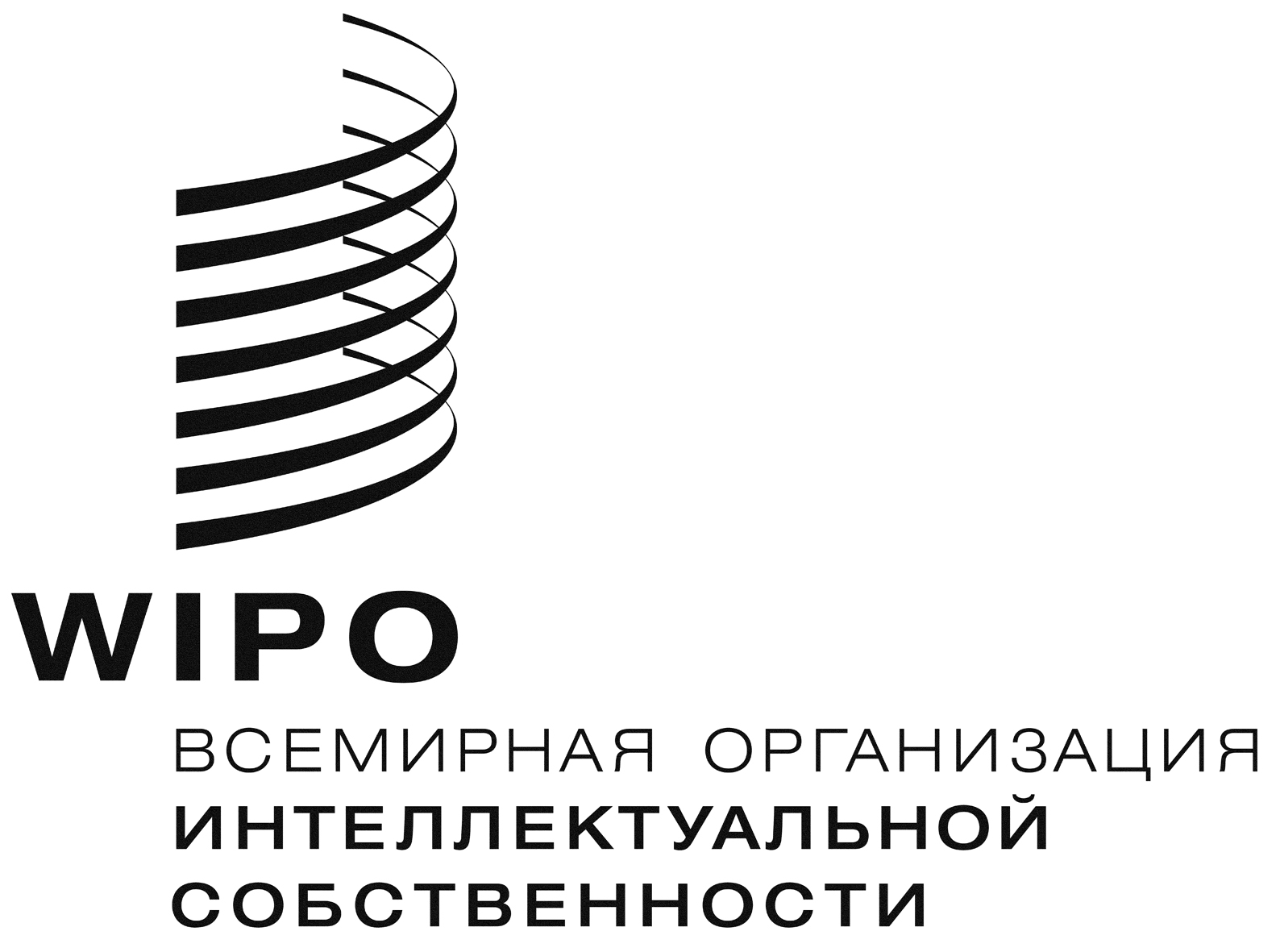 RA/55/4    A/55/4    A/55/4    оригинал: английскийоригинал: английскийоригинал: английскийДАТА: 23 сентября 2015 Г.ДАТА: 23 сентября 2015 Г.ДАТА: 23 сентября 2015 Г.RWO/PBC/23/9WO/PBC/23/9WO/PBC/23/9оригинал: английскийоригинал: английскийоригинал: английскийдата: 17 июля 2015 г.дата: 17 июля 2015 г.дата: 17 июля 2015 г.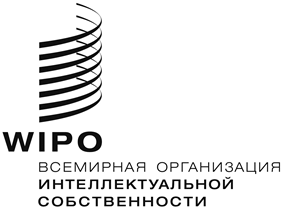 Rwo/pbc/24/17    wo/pbc/24/17    wo/pbc/24/17    оригинал:  английскийоригинал:  английскийоригинал:  английскийдата:  18 сентября 2015 г.дата:  18 сентября 2015 г.дата:  18 сентября 2015 г.